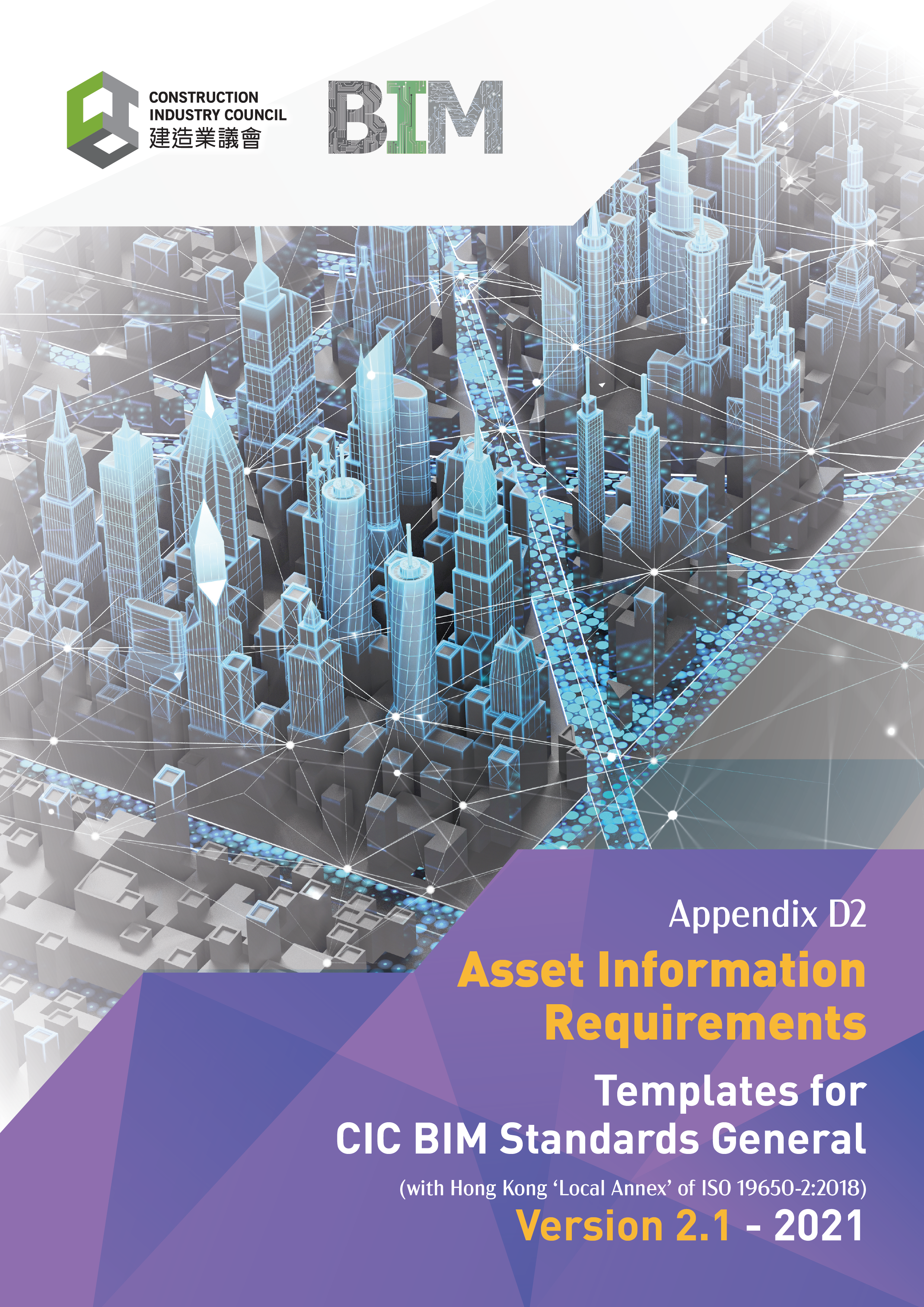 Document Revision TrackingContentsIntroductionAsset Information RequirementsAsset Information Requirements (AIR) should provide the basis for the commercial, managerial, and technical aspects of producing and managing asset information and should include the standards, methods, and procedures to be implemented by the Delivery Team. The AIR should provide the detailed specification for the delivery of the Asset Information Model (AIM) and take on board the considerations identified under Section 2.16 on AIM.The AIR should include the detailed asset information deliverables required to answer the asset related OIR. The AIR should also be expressed in a manner to allow inclusion in asset management appointments to support better organisational decisions. The AIR should facilitate the cascading of requirements across multiple appointments and the amalgamation of data deliverables to provide a consolidated response to the OIR.The AIR needs to specify precise information for each asset, whether that be an entire building, a zone, space, or individual object (component), such as a door or piece of furniture. As a minimum the AIRs should include regulatory requirements, health and safety information, security, operations and maintenance (O&M) aspects, as well as provide a unique identifier for each asset type. The use of identified classifications systems and schema associated with assets will facilitate the cascading of requirements.An individual product category Asset Information Requirement is best delivered as a data template and is equally applicable to products as well as spaces, zones, or an entire building. The development of standardised data dictionaries to hold and manage data requirements facilitates enhanced information management, e.g., by allowing standardised document delivery through reporting in open industry formats such as OpenOffice, but also digital formats such as JSON and XML via open application programming interfaces (APIs). This in turn can facilitate automated verification of deliverables against requirements.Delivery of the AIR against each project milestone should be established within the level of information need. The format of delivery of the AIR should also be clearly defined and established in the EIR. Model information can be provided by open data format options, such as the Construction Operations Building Information Exchange (COBie) and IFC 2X3 TC1 using the Basic FM Handover View. Manufacturers and suppliers can also provide standardised product data sheets based upon industry templates which could in turn be accessible via URLs, QR codes, Bar codes or RFID tags.The ScopeThe Asset Information Requirements (AIR) will include the following elements:Detailed Specification for delivery of Asset Information ModelAIR DeliverablesCOBieData Template requirementsThe purposes of these documents are to clearly define the Appointing Party / Clients information requirements regarding all Assets that are owned and managed by the Appointing Party / Client and associated information in order that the Appointing Party / Client can procure a lifecycle data approach to information management.The SolutionThe solution to the requirement is to continuously review, update and address any changing requirements through the course of the project.This document has been produced to enable all delivery team members to work in a consistent manner and ensure that information is delivered and verified against the requirements identified. The project must support the aggregation of this information required all parties.Schedule of Requirements and Supporting documentThis document, the Asset Information Requirements shall be read in accordance with the following schedule of documents which make up the Appointing Party / Clients information requirements and brief:AIR Overview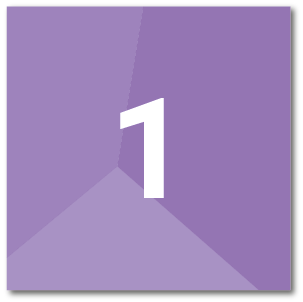 The asset information requirements are a subset of the Appointing Party / Clients information requirements which in turn are a subset of the Appointing Party / Clients brief. The purpose of Asset Information requirements is to identify the requirements for Asset Data using an approach that can be verified and aid in reducing the waste identified in creating mountains of irrelevant, ambiguous and unreliable information in a format that is difficult to use or find information.The Asset information requirements set out the technical aspects of the information to be provided at handover from the construction team to support operations and maintenance activities in a manner that can be verified.General InformationThis section sets out the people, technology and processes required for the asset information requirements. These AIRs should be read in conjunction with the following Exchange Information Requirements (EIR):(To be completed by the business’s representative.)Asset Information Management FunctionsThis project Asset Information Management functions identifies the roles and responsibilities relating to this project. These will be undertaken by the following:Asset Information Management SystemsThe following technologies are the current / proposed asset, operations, and facilities management systems to be used, along with the acceptable data formats:Quality Assurance ProceduresQuality SystemsThe following processes and quality systems are in place to support the definition and delivery of Asset Information. This document must be delivered in accordance with the requirements of the following:ResponsibilityThe following identified responsibility have been identified to provide asset data and information for the project as follows:Asset Information Requirements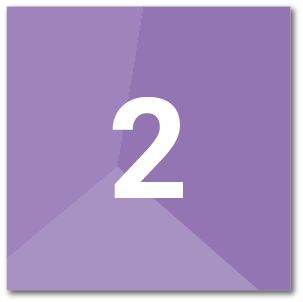 The delivery of Asset information requirements is fundamental to providing the lifecycle approach of information from Designers and Constructors for use by operators and maintainers. This section sets out the detailed requirements for delivery of information for the project.AIR delivery formatsThe delivery of asset information will be provided in the following formats:Model breakdown structure for Asset ManagementTo maintain and manage the asset the information must be broken down using the following work breakdown structure and federation strategy to facilitate effective maintenance and operations:Systems breakdown InformationTo maintain and manage the asset each System and associated circuit must be identifiable and labelled using the following criteria:NomenclatureThe following Nomenclature must be adopted to facilitate the interoperability of information between project and asset management. The Nomenclature covers file unique identifiers, BIM objects and Asset Coding requirements. Full details of these should be set out within the Project Information Standards. The items identified are as follows:BIM Object To facilitate consistent delivery for Asset Management BIM Object should be generated considering the following requirements:Library requirementsTo facilitate the delivery of structured information to meet Asset requirements existing BIM Objects may be used from the following Library source: Object Library TypesIt should be noted that unique object types must be created within the BIM model to reflect the type information requirements for Asset Management. Each manufactured product must be identified by a different BIM object Type and NOT by the application of properties at instance level. Clarity regarding whether information is to be provided based upon instance or type-based properties must be established at the initial stage.Symbology requirementsThe use of the following symbology standards shall be adopted in all BIM / CAD information. Each project shall include a KEY drawing confirming all symbology used not indicated below:ClassificationAll elements shall be classified in accordance with the OmniClass classification and shall follow as indicated below:Schedule of Asset To clearly identify information requirements associated with each asset type the Appointing Party / Client shall provide a schedule of assets along with an associated product data template as identified below:Accuracy of InformationTo ensure effective asset management, it is expected that all model graphical information supplied is drawn graphically and dimensionally correct to a scale of 1:1. The permitted tolerances for survey and as built information shall be as follows:Upon completion of any works an accurate as built model will be provided four weeks prior to handover of the works.Schedule of Information RequirementsAccording to ISO 19650, AIR set out three aspects of asset information:Managerial: Defines the information standards and production methods and procedures to be used by the delivery team.Commercial: Defines the information standards and production methods and procedures to be used by the delivery team.Technical: Details the information specifications to meet the organisational information requirements relevant to the asset.(Type of Information,	Examples of InformationManagerial	Type of assetPhotographIdentification numbers (specification number, product number, serial number)LocationFloor areaWarranties and guarantee periodsAccess planning and work schedulesMaintenance and inspection schedulesOutstanding tasksRecord of planned and unplanned maintenanceStandards, processes, and proceduresHazardous contents or wasteEnd of life processesEmergency plansCommercial	DescriptionFunctionDetails of supplierLead timeConditionKey performance indicatorsPerformance targets or standardsNon-conformance criteria and actions to be takenCriticality to the organisationDetails of sparesTechnical	Engineering dataDesign parametersInterdependenciesCommissioning dates and dataOperational dataFinishesServices requirementsOutputsFinancial andOriginal costOperating costPlanned maintenance costHistorical maintenance costReplacement valueDowntime impactLegal	OwnershipMaintenance demarcationWork instructionsContractual informationRisk assessments and control measures)Additional requirements for asset information are identified in the following locations:Key Compliance RequirementsThe following table sets out the key compliance requirements for delivery of all Asset Information from the identified project as follows:COBie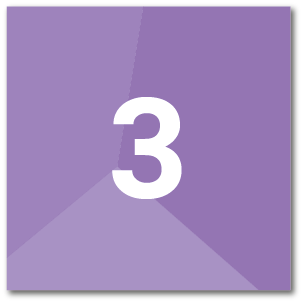 The delivery of Constructions Operations Building information exchange (COBie) is an internationally agreed format for the delivery of Asset information from Designers and Constructors for use by operators and maintainers. This section sets out the detailed requirements for delivery of COBie for the project(The content of the COBie section can be delivered in different formats and this section identifies the appropriate approach that can be made. Alternatively information could be provided through Asset Information Lists or through other open formats such as Industry Foundation Classes.)The following statements set out the requirements, context and intended use for information received, processed and to APPOINTING PARTY / CLIENT NAME, to support the delivery of its strategic objectives:To enable a Health and Safety approach with access to Health and Safety plus associated Risk management information using a digital approachTo facilitate the ability to access correct and current information within the Project information ModelTo have the ability to verify the digital Operations and Maintenance information prior to project handover in accordance with the Asset information requirements (AIR)To be able to identify all construction and manufacturers warranties, including warranty periods and maintenance requirements for all maintainable assetsTo be able to identify the end of viable or economic life of any assets or asset systems along with replacement costsTo have access to appropriates spares and asset replacement requirements for building assets or componentsTo reduce remedial costs associated with handover and early operation relating to construction / installation / testing / assembly / commissioning and training defectsTo remove the need for supplementary surveys to validate project information or fill gaps with information provided at handover:To have data in an open and interoperable format to utilise the data in range of databases (COBie BS1192:4)To reduce the manual processing of building information / data at handover.To be able to access consistent gross internal / useable area data for all buildings.To help reduce the cost of maintaining specific assets / asset systems through earlier analysis with FMConstructions Operations Building information exchange requirements formatThe delivery of COBie information will be provided in the following format:Constructions Operations Building information exchange requirementsThe following Table sets out the COBie structure and identifies what information delivery are a project requirement and at what stage:COBie Deliverable requirementsTo facilitate an effective information exchange, the delivery team will provide the following COBie information as identified 4 weeks prior to handover of the built asset.COBie Schema RequirementsThe following colour schemes are used to identify the source and delivery requirements using COBie as identified:COBie ContactsThe following table identifies the COBie Contact information required to be deliveredThe following documents are required and to be defined in the Cobie.Document table.Document TypesAccommodation ScheduleAdditional attributes required as defined by any attached Template where attributes have been selected from: TemplateNameFacilityThe following table identifies the COBie Facility information required to be delivered:The following documents are required and to be defined in the Cobie.Document table.Document TypesAccommodation ScheduleAdditional attributes required as defined by any attached Template where attributes have been selected from: TemplateNameFloorIdentify the following COBie Facility information required to be delivered:The following documents are required and to be defined in the Cobie.Document table.Document TypesFloor ScheduleAdditional attributes required as defined by any attached Template where attributes have been selected from: TemplateNameSpaceIdentify the following COBie Space information required to be deliveredThe following documents are required and to be defined in the Cobie.Document table.Document TypesRoom Data Sheets, Room PhotosAdditional attributes required as defined by any attached Template where attributes have been selected from: TemplateNameZoneIdentify the following COBie Zone information required to be delivered:The following documents are required and to be defined in the Cobie.Document table.Document Typeszone strategyAdditional attributes required as defined by any attached Template where attributes have been selected from: TemplateNameAsset TypeIdentify the following COBie Facility information required for deliveryThe following documents are required and to be defined in the Cobie.Document table.Document TypesProduct Data Sheet, COSH SheetAdditional attributes required as defined by any attached Template where attributes have been selected from: TemplateName or schedule of product data templatesAsset ComponentIdentify the following COBie Asset Component information required for deliveryThe following documents are required and to be defined in the Cobie.Document table.Document TypesTest Certificate, Asset Register, Product PhotoAdditional attributes required as defined by any attached Template where attributes have been selected from: TemplateName or schedule of product data templatesAsset SystemIdentify the following COBie Asset System information required for deliveryThe following documents are required and to be defined in the Cobie.Document table.Document TypesSystem Register, Test CertificatesAdditional attributes required as defined by any attached Template where attributes have been selected from: TemplateName or schedule of product data templatesAssemblyIdentify the following COBie Facility information required for deliveryThe following documents are required and to be defined in the Cobie.Document table.Document TypesTest Certificates, Product Data, Product PhotoAdditional attributes required as defined by any attached Template where attributes have been selected from: TemplateName or schedule of product data templatesSpareIdentify the following COBie Facility information required for deliveryThe following documents are required and to be defined in the Cobie.Document table.Document TypesSpares Policy, Product PhotoAdditional attributes required as defined by any attached Template where attributes have been selected from: TemplateName or schedule of product data templatesResourceIdentify the following COBie Resource information required for deliveryThe following documents are required and to be defined in the Cobie.Document table.Document TypesTest CertificatesAdditional attributes required as defined by any attached Template where attributes have been selected from: TemplateName or schedule of product data templatesJobAny maintenance required by the manufacturer or the installation contractor to ensure product reliability and performance to be detailed in the Cobie.Job with task, frequency, resources, and anticipated time for the task. Identify the following COBie Job information required for delivery.The following documents are required and to be defined in the Cobie.Document table.Document TypesTest CertificatesAdditional attributes required as defined by any attached Template where attributes have been selected from: TemplateName or schedule of product data templatesDocumentIdentify the following COBie Document information required for deliveryThe following documents are required and to be defined in the Cobie.Document table.Document Types:Preconstruction SubmittalsShop DrawingsProduct DataProduct PhotographsSamplesDesign DataTest ReportsTest CertificatesCertificatesManufacturer InstructionsManufacturer Field ReportsOperation and MaintenanceCloseout SubmittalsContract DrawingsDesign Review CommentSpecificationsRequest for InformationAppointing Party / Client RequirementsContract SpecificationsContract DrawingsRequests for InformationContract ModificationsPunch List ItemsAdditional attributes required as defined by any attached Template where attributes have been selected from: TemplateName or schedule of product data templatesAttributeIdentify the following COBie Attribute information required for delivery:The following documents are required and to be defined in the Cobie.Document table.Document TypesTest CertificatesAdditional attributes required as defined by any attached Template where attributes have been selected from: TemplateName or schedule of product data templatesIssueIdentify the following COBie Facility information required for deliveryThe following documents are required and to be defined in the Cobie.Document table.Document TypesTest CertificatesAdditional attributes required as defined by any attached Template where attributes have been selected from: TemplateName or schedule of product data templatesDelivery of COBieThe delivery of COBie data will follow use the following methodology across the project to aid in consistent data delivery:(Client may wish to indicate their preferred methodology or leave to the delivery team.)Further COBie InformationFurther information regarding the use and application of COBie can be found from:BuildingSMART Resources for COBie Certified professionals:https://cobie.buildingsmart.org/resources/downloads/BS 1192-4:2014 - Collaborative production of information. Fulfilling employer’s information exchange requirements using COBie. Code of practice.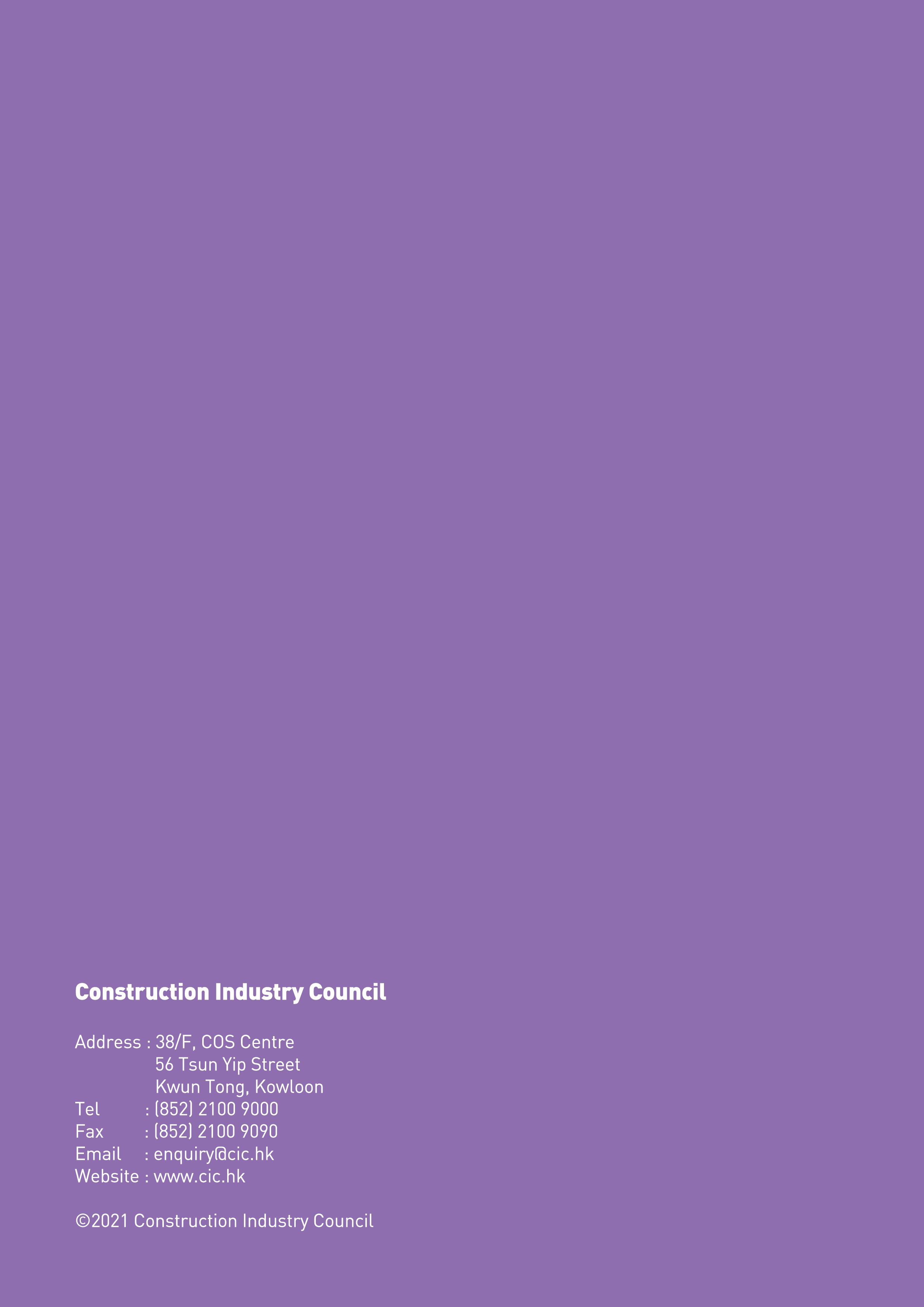 Issue DateNotesNovember 2021First PublicationDocument NameRevisionStatusOrganisational information requirementsAsset information requirementsProject information requirementsSecurity information requirementsExchange information requirementsProject information standardsProject information production methods and proceduresNameDocumentAppointing Party / Clients EIRCIC BIM Exchange Information Requirements (EIR) TemplateFunctionNameCompanyContact DetailsAppointing Party / Client Delivery ManagerAppointing Party / Client Information ManagerAsset ManagerOperations ManagerAsset Security ManagerSoftware applicationSoftware UseSoftware vendor Package / VersionFile formats for deliveryXYZFacilities management OperationalCOBieABCAsset Maintenance123Room bookingsQuality ProceduresDocumentation document nameAsset Information verification processCOBie validation procedureHandover ProcedureAsset Coding and numberingIdentified responsibilities (using RACI)R = ResponsibleA = AccountableC = ConsultedI = InformedLead DesignerDesignerMain ContractorSub-Contractor / InstallerManufacturerDesign and performance criteria for each work packageRCoordinated design modelRCoordinated construction model RAs Built model deliveryRProvide digital O&MRProvide product dataRProvide warranty information, maintenance and operational requirements and sparesRCOBie dataInformation TypeFormatVersion / buildModels.rvtR2022Drawings.dwg / .pdfR2022, PDF 2.0Schedule.xlsxExcel 2019Product Data.jsonJavaScriptReq.ElementModel(s)Discipline(s)Structure, Shell, and CoreSubstructure, structure, façadeStructure / ArchitectureFixture and fittingsLoose fittingsDrainageHVACReq.System nameSystem IDCircuit IDsNomenclatureHVAC SupplyHVAC ReturnHVAC IntakeDrainage Soil, below groundDrainage Surface Water, below groundItemNomenclatureExampleFile Unique ID(Hong Kong ‘Local Annex’ of ISO 19650-2:2018)(BIMS2020-CIC-ZZ-01-AR_AA-M3-001)BIM object namingAsset Unique IDSystemsFacilityLevelsZonesSpacesRoomsWindowsDoorsRequirementsReferenceBIM Object StandardCIC Production of BIM Object Guide - General Requirements (August 2019) or later versionRequirementsReferenceBIM Object Source(BIM Objects | Resources | BIM (cic.hk))BIM Object LibraryObjectReferenceArchitectural SymbolsBS 8541-2:2011Electrical SymbolsMechanical SymbolsObjectsTableDescriptionEntitiesTable 11Construction Entities by FunctionSpacesTable 14Space by FormWorks ResultsTable 22ResultsProductsTable 23ProductsAssetClassificationProduct Data Template (Asset Template with list of properties or attributes)Actuator23-27 33 00BIM-AM MEP Asset TemplateAir Blower23-33 31 13 11BIM-AM MEP Asset TemplateAir Compressor23-27 21 00BIM-AM MEP Asset TemplateItemToleranceBuilding structure+/- 5mm in 1000mmExternal items+/- 10mm in 1000mmRequirementLocationPoint cloud datacloud hosting locationPhotogrammetrycloud hosting locationProduct Data librarycloud hosting locationLegal requirementscloud hosting locationCost datacloud hosting locationRequirementDelivery FormatBIM Model validation criteria.rvt / .nwdDocument validation criteria.pdfCOBie validation criteria.xlsCOBie FormatVersionCOBie XML.XLSCOBieLiteRequiredCOBie Tab NameProject Stage(s)Detailed requirements (reference)FacilityContactFloorSpaceZoneAsset TypeAsset ComponentAsset SystemAssemblySpareResourcesJobDocumentAttributeIssueOtherCOBie Colour CodingRequiredReference Sheet or Pick ListRequired if linked with ApplicationRequired if specifiedReq.AttributeOrigin / DescriptionExampleEmailSuppliers Contact Email(abc@mail.com)CreatedBySupplier who created Record(abc@mail.com)CreatedOnDate record was created(2020‐01‐15T14:30:00)CategoryOmniClass CodeCompanySuppliers Company Name(CompanyPhoneSuppliers Company Phone Number(+852 0000 0000)ExternalSystemThe External System for the Contact from which the data came.ExternalObjectThe External Object of the System for the Contact from which the data came.ExternalIdentifierThe External Identifier of the System for the Contact from which the data cameDepartmentThe department the contact belongs to with the Company.(Design)OrganisationCodeThe Code shorthand used by the Appointing Party / Client to recognise the company as per CIC BIM Standards (General)(ABC)GivenNameThe Contact Given name, First name, Christian name.(Given Name)FamilyNameThe Family Name, Surname of the Contact.(Family Name)StreetThe street name. This should include building number and any estate, or locality that helps identify the address.PostalBoxThe postal box of contact address.TownThe Town of the address of the contact.(Town Name)StateRegionThe State, Region, County of the contact address.PostalCodeThe postal code of contact address as used by the national postal service of the country.(Zip / Post Code)CountryThe country name to the standard of ISO 3166-1 English short name case sensitive.Req.AttributeOrigin / DescriptionExampleNameA Unique Code for the project to be consistent with all other Cobie files for the project.127CreatedByCobie.Contact.Email of the author of the record(abc@mail.com)CreatedOnUTC Date Time format when the record was created or changed YYYY-MM-DDThh:mm:ss(2020‐01‐15T14:30:00)CategoryThe facility will be assigned with a classification categoryProjectNameProject Code following CIC BIM Standard (General)ABCSiteNameSite Code following CIC BIM Standard (General)(SC)LinearUnitsThe linear units to be used throughout the facility.(millimetres)AreaUnitsThe area units to be used throughout the facility.(Metres squared)VolumeUnitsThe volume units to be used throughout the facility.(Metres cubed)CurrencyUnitProject specific units(Hong Kong Dollar)AreaMeasurementThe area measurement units to be used throughout the facility.Authoring defaultExternalSystemThe External System for the Facility from which the data came.ExternalProjectObjectThe External Object of the System for the Project from which the data came.ExternalProjectIdentifierThe External Identifier of the System for the Project from which the data cameExternalSiteObjectThe External Object of the System for the Site from which the data came.ExternalSiteIdentifierThe External Identifier of the System for the Site from which the data cameExternalFacilityObjectThe External Object of the System for the Facility from which the data came.ExternalFacilityIdentifierThe External Identifier of the System for the Facility from which the data cameDescription A description of the facility its purpose and ethos.Ancillary BuildingProjectDescription The project description if this is different from the main description.(Project XXX)SiteDescription The site description.Phase The current phase of the project. The phases should be from a recognised industry categorisation.(Stage 5)Req.AttributeOrigin / DescriptionExampleNameFloor Name(1F)CreatedBySupplier who created Record(abc@mail.com)CreatedOnDate record was created(2020‐01‐15T14:30:00)CategoryFloor, Roof or Slab following BS1192:4 guidance(Floor)ExtSystemThe External System for the Floor from which the data came.ExtObjectThe External Object of the System for the Floor from which the data came.ExtIdentifierThe External Identifier of the System for the Floor from which the data cameDescriptionA description of the floor, site, roof.(First Floor)ElevationThe level of the floor from the base datum as a numeric value in the unit type as defined in the Cobie.Facility.LinearUnits for the project.(1000)HeightThe height of the floor from the previous floor as a numeric value in the unit type defined in the Cobie.Facility.LinearUnits for the project.Req.AttributeOrigin / DescriptionExampleNameSpace Nomenclature (format) Floor levelnn1013CreatedByCobie.Contact.Email of the author of the record(abc@mail.com)CreatedOnUTC Date Time format when the record was created or changed YYYY-MM-DDThh:mm:ss(2020‐01‐15T14:30:00)CategoryThe space will be assigned a classification category from OmniClass using Spaces by function or form:FloorNameReference to Floor Name field the space is located on(GF)DescriptionA description of the space, room, or area.(Main office)ExtSystemThe External System for the Space from which the data came.ExtObjectThe External Object of the System for the Space from which the data came.ExtIdentifierThe External Identifier of the System for the Space from which the data cameRoomTagRoom Tag Nomenclature (format) Cobie.Space.Name(1013)UsableHeightThe usable height as a numeric value in the unit type as defined in the Cobie.Facility.LinearUnits for the project (Use '0' for unusable rooms).(3000)GrossAreaThe gross measured area as a numeric value in the unit type defined in the Cobie.Facility.AreaUnits for the project.(245)NetAreaThe net measured area, (subtract all columns and boxing areas) as a numeric value in the unit type defined in the Cobie.Facility.AreaUnits for the project.(240)Req.AttributeOrigin / DescriptionExampleNameDefault Zone the Name of the Zone type (Circulation)CreatedByCobie.Contact.Email of the author of the record(abc@mail.com)CreatedOnUTC Date Time format when the record was created or changed YYYY-MM-DDThh:mm:ss(2020‐01‐15T14:30:00)CategoryThe zone will be assigned with this classification category: OmniClass Spaces by Function.(13-25 00 00)SpaceNamesComma separated list of Space Names from Cobie.Space.Name(1010,1011,1012)ExtSystemThe External System for the Zone from which the data came.ExtObjectThe External Object of the System for the Zone from which the data came.ExtIdentifierThe External Identifier of the System for the Zone from which the data cameDescriptionFull written description of purpose of zone(Main Circulation)Req.AttributeOrigin / DescriptionExampleNameNomenclature (format) XXXXXX_nn210223CreatedByCobie.Contact.Email of the author of the record(abc@mail.com)CreatedOnUTC Date Time format when the record was created or changed YYYY-MM-DDThh:mm:ss(2020‐01‐15T14:30:00)CategoryThe product will be assigned a classification category from OmniClass Table 21(21-02 10 80)DescriptionA description of the product (Manufacturer’s summary of the product)(Spiral Stairs deluxe)AssetType Is the product fixed or movable?(Fixed)ManufacturerThe manufacturer of the product and provided as the Cobie.Contact.Email of the manufacturer record.(Stair Man)ModelNumberThe manufacturers grouping or range name for the product.(Spiral Special)WarrantyGuarantorPartsThe Cobie.Contact.Email of the organisation responsible for supplying any parts under the warranty(abc@mail.com)WarrantyDurationPartsThe unit of time expressed as a number for which the parts are under warranty(5)WarrantyGuarantorLaborThe Cobie.Contact of the organisation responsible for replacing or fixing the parts under the warranty(abc@mail.com)WarrantyDurationLaborThe unit of time expressed as a number for which the labour will be supplied under the warranty.(1)WarrantyDurationUnitThe unit type the warranty duration of parts and labour are expressed.(years)ExtSystemThe External System for the Asset Type from which the data came.ExtObjectThe External Object of the System for the Asset Type from which the data came.ExtIdentifierThe External Identifier of the System for the Asset Type from which the data cameReplacementCostCost to replace / purchase price (90)ExpectedLifeThe expected life of the product as implemented in the project expressed as a number of the type of duration unit(25)DurationUnitThe expected life duration unit type expressed as a unit of time or operating cycle(Years)WarrantyDescriptionA Description of the warranty terms for the product(Onsite warranty)NominalLengthNominal Length size value that defined the extents of the product(5000)NominalWidthNominal Width size value that defined the extents of the product(2100)NominalHeightNominal Height size value that defined the extents of the product(6000)ModelReferenceThe manufacturers grouping or range name for the product.ShapeAn adjective or short description of the product shape.SizeA descriptive size provided by the manufacturerColorThe primary colour or colours of the product(white)FinishThe primary finish or finishes of the product(matt)GradeThe Grade quality of the productMaterialThe main materials the product is constructed from.(metal)ConstituentsIf the product is in more than one part, then the parts should be lists. e.g.: a split Air conditioner will be indoor unit (evaporator), outdoor unit (Condenser) and remote control.Main stairFeaturesAny features of the product that are not already included in the product description.AccessibilityPerformanceAny certification or accreditation that product has in relation to accessibility.visual impairment adaptedCodePerformanceAny certification or accreditation that product has in relation to accessibility.SustainabilityPerformanceAny certification or accreditation that product has in relation to quality codes.LengthThe length of the product from the manufacturer in the units defined in Cobie.Facility.LinearUnitsAreaThe area of the product from the manufacturer in the units defined in Cobie.Facility.AreaUnitsReq.AttributeOrigin / DescriptionExampleNameNomenclature (format) Cobie.Type.Name_ unique mark6162672872CreatedByCobie.Contact.Email of the author of the record(abc@mail.com)CreatedOnUTC Date Time format when the record was created or changed YYYY-MM-DDThh:mm:ss(2020‐01‐15T14:30:00)TypeNameNomenclature (format) TYPE_nn(Door_I4P_1100x2110_C)SpaceThe name of the Space the instance of the product occupied which must exist in Cobie.Space.Name. Where the product occupied multiple spaces, these are to be listed with the “,” comma separator.1011, 1012DescriptionDescription of the Asset Instance is different for the Asset TypeFire DoorExtSystemThe External System for the Asset from which the data came.ExtObjectThe External Object of the System for the Asset from which the data came.ExtIdentifierThe External Identifier of the System for the Asset from which the data cameSerialNumberIf the product is designed and supplied for the project with unique serial numbers to identify it to the manufacturer.4256InstallationDateThe date the product instance is installed Format UTC YYYY-MM-DD41640WarrantyStartDateThe date the product warranty starts. If Warranty in Cobie.Type is required, then this should be checked. Format UTC YYYY-MM-DDTagNumberAIR Tag Number (format) WnnnnThe Tag Number for the instance of the asset must be unique and should be the same as that detailed in drawings and schedulesBarCodeIf the product instances are being bar coded for the building owner during or post installation.8343AssetIdentifierThe Asset Identifier provided by the Building Owner to be recorded by the installer.000004_SA/127/G/FI/DE/008343LengthThe length of the product installed in the units defined in Cobie.Facility.LinearUnits1010AreaThe area of the product installed in the units defined in Cobie.Facility.AreaUnits1.1Req.AttributeOrigin / DescriptionExampleNameUnique Name of the System141312331CreatedByCobie.Contact.Email of the author of the record(abc@mail.com)CreatedOnUTC Date Time format when the record was created or changed YYYY-MM-DDThh:mm:ss(2020‐01‐15T14:30:00)CategoryCobieSystemCategory The system will be assigned with this classification category.ElectricalComponentNamesList of Asset Instances (Components) comma separated that belong to the system.6162672872, 3131231332ExtSystemThe External System for the System from which the data came.ExtObjectThe External Object of the System for the System from which the data came.ExtIdentifierThe External Identifier of the System for the System from which the data cameDescriptionA description of the system.Internal/General LightingReq.AttributeOrigin / DescriptionExampleNameUnique numerical assembly number321321313CreatedBySupplier who created Record(abc@mail.com)CreatedOnDate record was created(2020‐01‐15T14:30:00)AssemblyTypeThe type of relationship between the assembled assetsLayerSheetNameRelated table of the assembled assetsTypeParentNameReference to related table ‐ Name1232131421ChildNamesReference to related table ‐ Name1422441242ExtSystemBlank or n/a onlyExtObjectBlank or n/a onlyExtIdentifierBlank or n/a onlyDescriptionPlain text description of the purpose of the assemblyFloor build upReq.AttributeOrigin / DescriptionExampleNameA unique key name for each spare record suggests Cobie.Type.Name_nn(12345678)CreatedByCobie.Contact.Email of the author of the record(abc@mail.com)CreatedOnUTC Date Time format when the record was created or changed YYYY-MM-DDThh:mm:ss(2020‐01‐15T14:30:00)CategoryType of spareTypeNameCobie.Type.Name for which the spare is part of.SuppliersThe supplier of the spare which exists in the as a Cobie.Contact.Email record.ExtSystemThe External System for the Space from which the data came.ExtObjectThe External Object of the System for the Space from which the data came.ExtIdentifierThe External Identifier of the System for the Space from which the data cameDescriptionDescription of the spare(Projection bulbs)SetNumberIf the item is part of a set the reference of that set (similar to the Part Number)(587-1)PartNumberManufacturer’s part number(587)Req.AttributeOrigin / DescriptionExampleNameUnique name for the resource(White Board USB)CreatedByCobie.Contact.Email of the author of the record(abc@mail.com)CreatedOnUTC Date Time format when the record was created or changed YYYY-MM-DDThh:mm:ss(2020‐01‐15T14:30:00)CategoryType of resource, person, tools, materialsExtSystemThe External System for the Resource from which the data came.ExtObject The External Object of the System for the Resource from which the data came.ExtIdentifierThe External Identifier of the System for the Resource from which the data came(Projection bulbs)DescriptionDescription of the resource(Manufacturer’s upgrade memory stick)Req.AttributeOrigin / DescriptionExampleName Unique name for the Record(White Board USB)CreatedByCobie.Contact.Email of the author of the record(abc@mail.com)CreatedOnUTC Date Time format when the record was created or changed YYYY-MM-DDThh:mm:ss(2020‐01‐15T14:30:00)Category See recommended option Status The status of the task. Not Yet Started, Started, CompletedTypeNameCobie.Type.NameDescriptionDescription of the Task Duration The duration of the task expressed as a numberDurationUnitThe unit type of the duration from the recommend list of time, frequency unitsStartThe date/time the first time this task is to be implemented or has been implemented. YYYY-MM-DDThh:mm:ssTaskStartUnitThe task start unit year, month, week FrequencyThe frequency this task is to be performed expressed as a numberFrequencyUnitThe unit type of the duration from the recommend list of time, frequency unitsExtSystem The External System for the Job from which the data came.ExtObject The External Object of the System for the Job from which the data came.ExtIdentifier The External Identifier of the System for the Job from which the data cameTaskNumberIf this task is part of a sequence of tasks, then express this as numerical ordering.Priors The task TaskNumber that precedes this task()ResourceNames A comma separated list of the resources, COBie.Resource.Name ()Req.AttributeOrigin / DescriptionExampleNameUnique Name for the Document(White Board USB)CreatedByCobie.Contact.Email of the author of the record(abc@mail.com)CreatedOnUTC Date Time format when the record was created or changed YYYY-MM-DDThh:mm:ss(2020‐01‐15T14:30:00)CategoryDocument Type as defined in the definitionApprovalByCobie.Contact.Email of the approver of the documentStageSee Stages belowSheetNameReference Sheet NameRowNameReference object Name from the Reference SheetDirectoryThe relative path of the folder for the documentFileFile Name of the documentExtSystemThe External System for the Space from which the data came.ExtObjectThe External Object of the System for the Space from which the data came.ExtIdentifierThe External Identifier of the System for the Space from which the data cameDescriptionDescription on the contents of the documentReferenceName of the document from which this is a part if applicableReq.AttributeOrigin / DescriptionExampleNameAttribute Name refer to each section as to the Attribute Names(Weight)CreatedByCobie.Contact.Email of the author of the record(abc@mail.com)CreatedOnUTC Date Time format when the record was created or changed YYYY-MM-DDThh:mm:ss(2020‐01‐15T14:30:00)CategorySee List of Attribute Categories per Sheets(Submitted)SheetNameReference Sheet Name(Type)RowNameReference object Name from Reference SheetValueAttribute value(35.000)UnitUnit notation of the attribute value.(kg)ExtSystemThe External System for the Attribute from which the data came.ExtObjectThe External Object of the System for the Attribute from which the data came. This should represent the Property Set grouping for the Attribute.ExtIdentifierThe External Identifier of the System for the Attribute from which the data came.(n/a)DescriptionDescription of the Attribute(Installed Weight)AllowedValuesPermitted Values if relevant are only required in manually edited Cobie Workbooks(n/a)Req.AttributeOrigin / DescriptionExampleNameAttribute Name refer to each section as to the Attribute Names(Weight)CreatedByCobie.Contact.Email of the author of the record(abc@mail.com)CreatedOnUTC Date Time format when the record was created or changed YYYY-MM-DDThh:mm:ss(2020‐01‐15T14:30:00)TypeSee List of Attribute Categories per Sheets(Submitted)RiskIdentified Risk associated to the issue(High)ChanceChance of Issue occurring(Has Occurred)ImpactPossible Impact of Issue(High)SheetName1Reference Sheet 1 Name(Document)RowName1Reference object 1 Name from Reference Sheet(Safety Policy)SheetName2Reference Sheet 2 Name(Component)RowName2Reference object 2 Name from Reference Sheet(n/a)DescriptionDescription of the Issue(Board:12345)OwnerCobie.Contact.Email of the owner of the Issue(abc@mail.com)MitigationMitigation associated to the Issue(Warnings to Operatives)ExtSystemThe External System for the Issue from which the data came.(Revit)ExtObjectThe External Object of the Issue for the Attribute from which the data came. This should represent the Property Set grouping for the Attribute.(Pset_Risk)ExtIdentifierThe External Identifier of the Issue for the Attribute from which the data came.(n/a)SoftwareDocumentAutodesk RevitBIM interoperability tool will be used from all Revit modelsIndustry Foundation ClassesSolibri will be used to generate COBie from IFC files